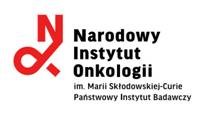 Dotyczy: postępowania o udzielenie zamówienia publicznego prowadzonego w trybie przetargu nieograniczonego na dostawę wyrobów medycznych.OŚWIADCZENIE Wykonawcy o przynależności lub o braku przynależności do tej samej grupy kapitałowejo której mowa w art. 108 ust. 1 pkt 5 ustawy z dnia 11 września 2019 r. Prawo zamówień publicznych (dalej „ustawa PZP”)w imieniu:……………..………………………………………………………………………………….......................................................................................................................................pełna nazwa/firma Wykonawcy, adres, w zależności od podmiotu: NIP/PESEL, KRS/CEiDG)Ubiegając się o udzielenie zamówienia publicznego niniejszym oświadczam/y, że :nie należę do tej samej grupy kapitałowej, w rozumieniu ustawy z dnia 16 lutego 2007 r. o ochronie konkurencji 
i konsumentów (Dz. U. z 2021 r. poz. 275t.j.), z  innym Wykonawcą który złożył odrębną ofertę, oferty częściowe, *lubnależę do tej samej grupy kapitałowej wraz z innym Wykonawcą (podać nazwę Wykonawcy: …………………….…………………...), 
w rozumieniu ustawy z dnia 16 lutego 2007 r. o ochronie konkurencji i konsumentów (Dz. U. z 2021 r. poz. 275t.j.), który złożył ofertę/ofertę częściową* w postępowaniu. Jednocześnie załączam dokumenty i/lub informacje potwierdzające przygotowanie oferty/oferty częściowej niezależnie od innego Wykonawcy należącego do tej samej grupy kapitałowej …......................................................................................................................................................*niepotrzebne skreślićOŚWIADCZENIE DOTYCZĄCE PODANYCH INFORMACJI:Oświadczam, że wszystkie informacje podane w powyższym oświadczeniu są aktualne i zgodne z prawdą oraz zostały przedstawione z pełną świadomością konsekwencji wprowadzenia zamawiającego w błąd przy przedstawianiu informacji.UWAGA:Zamawiający zaleca przed podpisaniem, zapisanie dokumentu w formacie pdf.Dokument musi być opatrzony przez osobę lub osoby uprawnione do reprezentowania wykonawcy, kwalifikowanym podpisem elektronicznym i przekazany Zamawiającemu wraz z dokumentem (-ami) potwierdzającymi prawo do reprezentacji Wykonawcy przez osobę podpisującą ofertę.